ختام ورش محور الأبحاث العلمية بورشة منهجية البحث العلميورشة منهجية البحث العلمي                               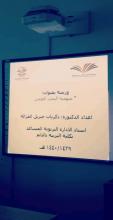 تتوالى سلسلة الورش التدريبية ضمن البرنامج التدريبي للملتقى العلمي الثالث (القمة هدفنا والجودة عنواننا)  لتنتهي برامج محور الابحاث العلمية اليوم الاربعاء ١٤٤٠/٥/١٧ هـ بورشة منهجية البحث العلمي للدكتورة ذكريات جبريلالورشة تخللتها أنشطة تدريبية قامت بها الطالبات، كل التوفيق نتمناه للجميع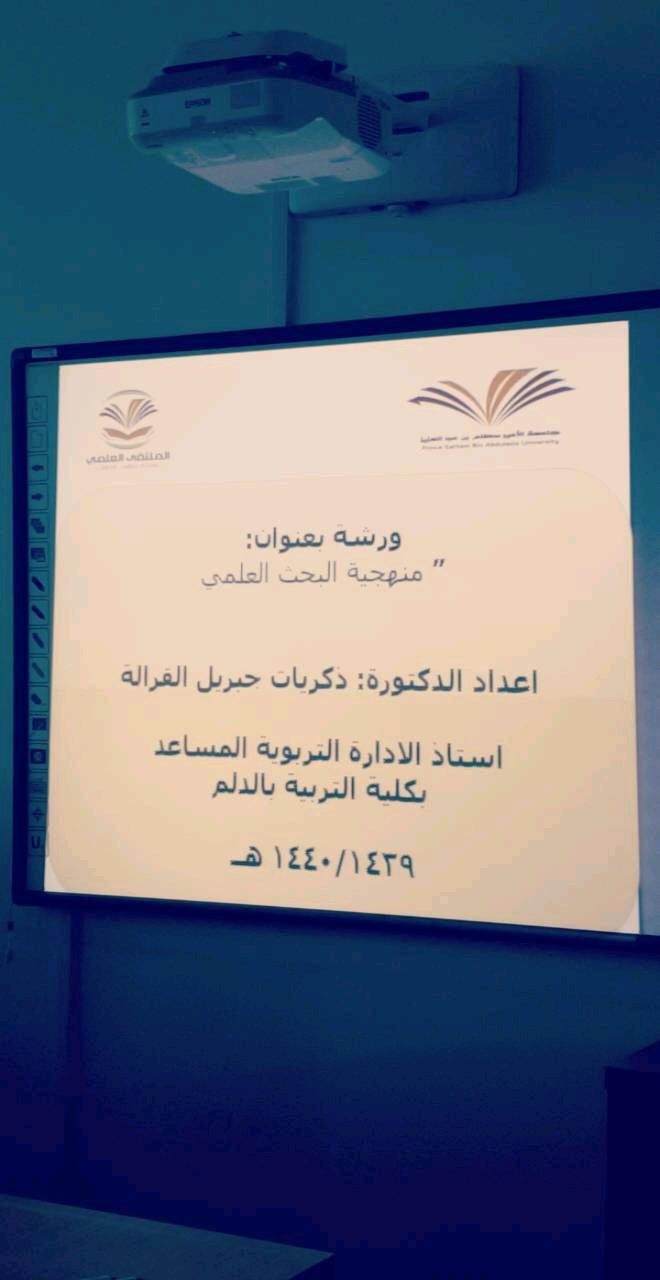 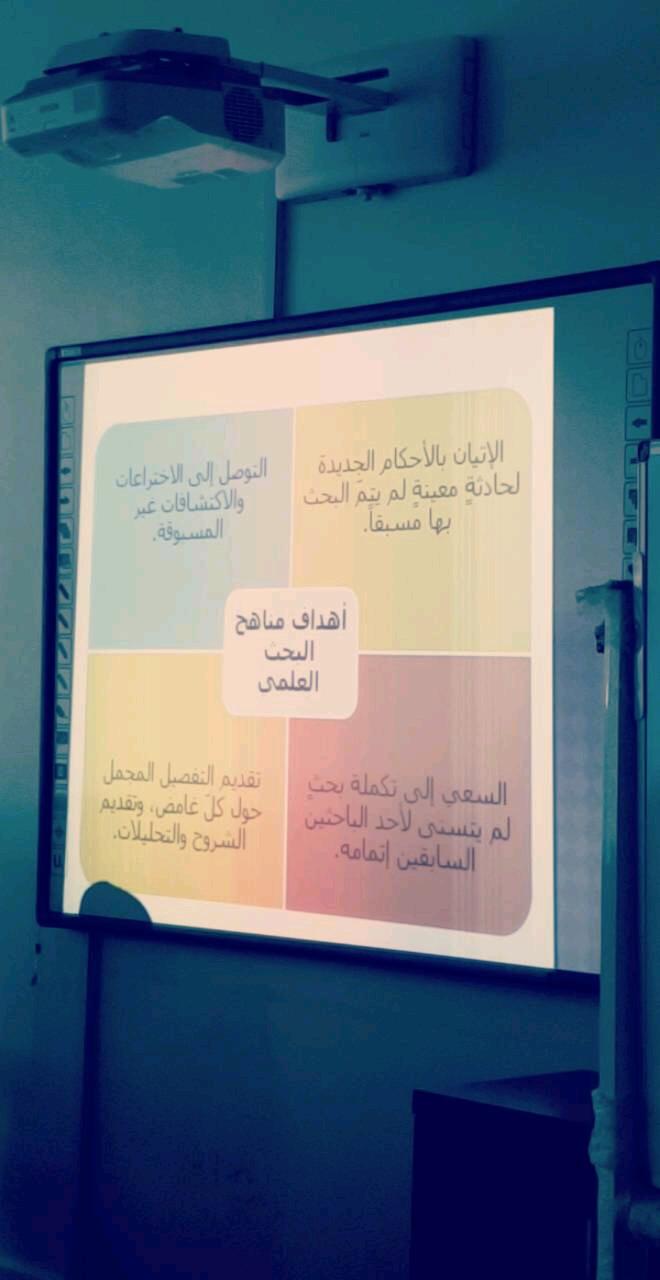 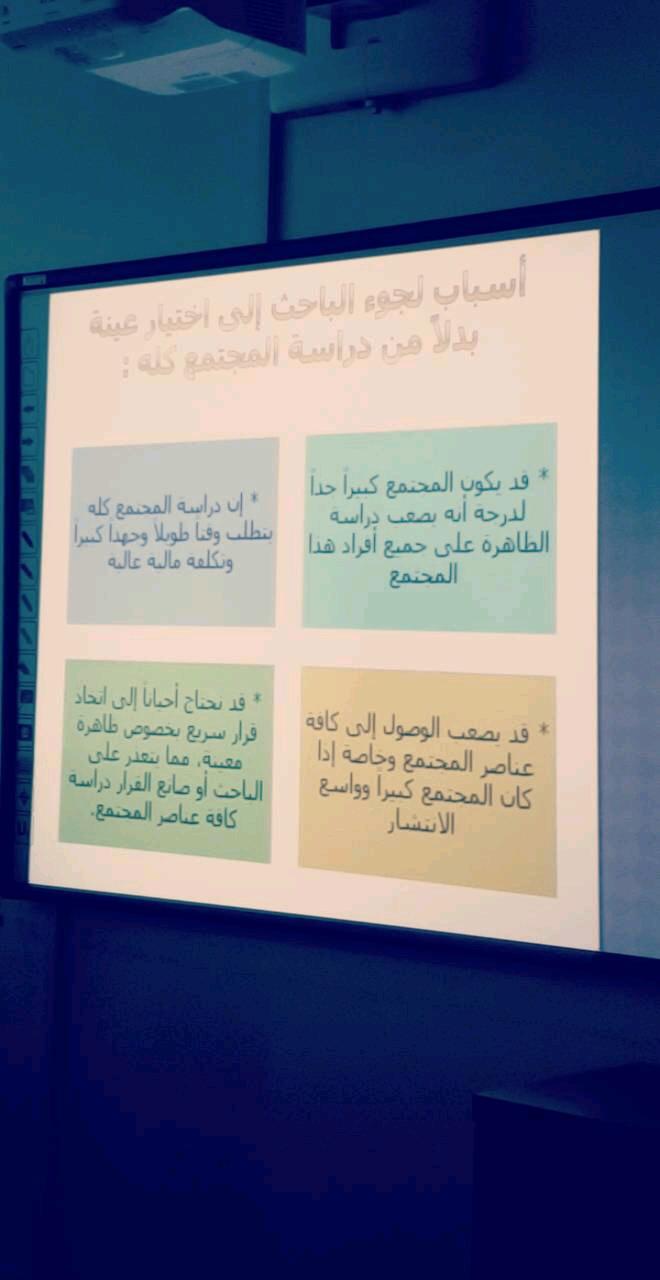 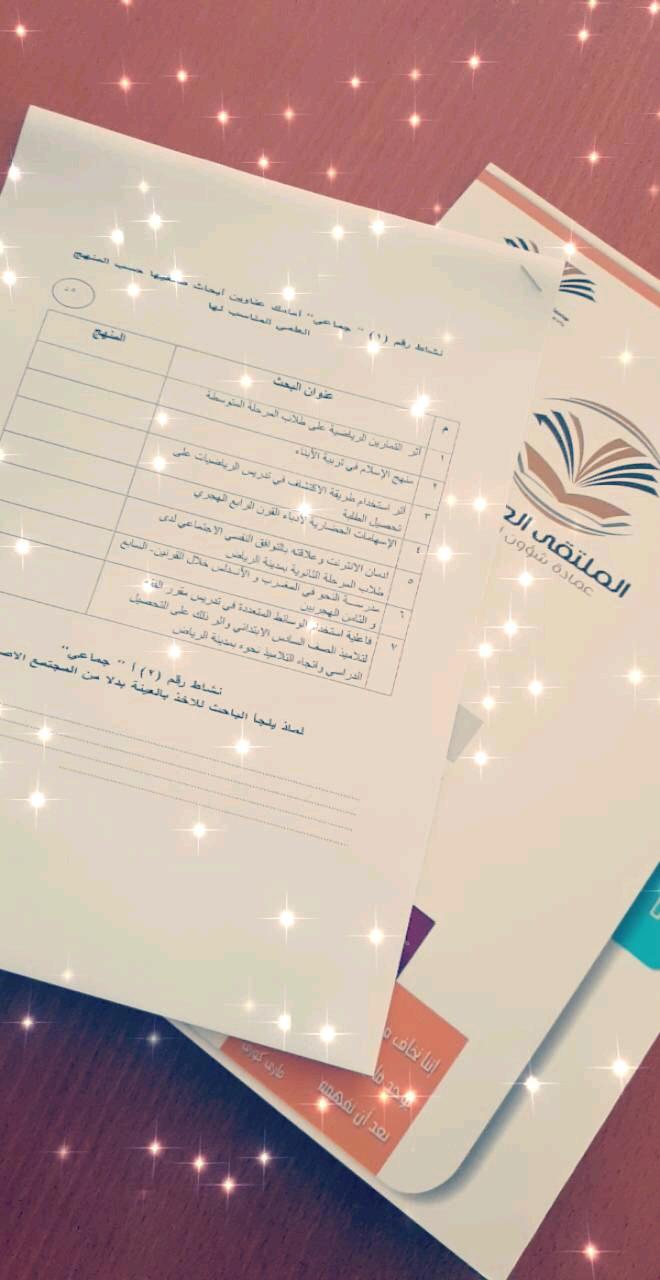 